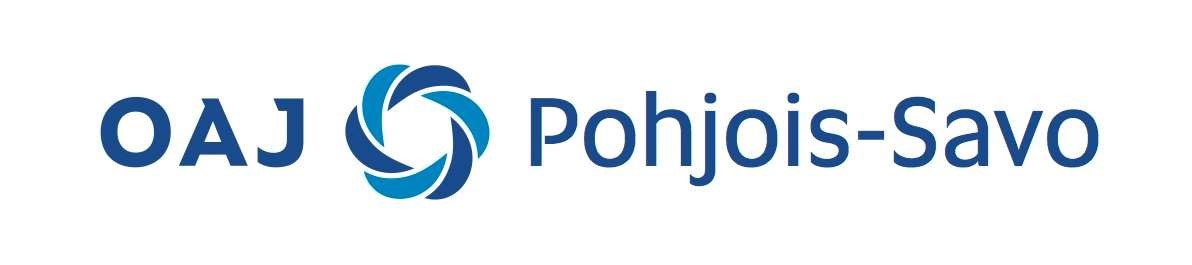        Koulutusohje ILMOITTAUTUMINEN  Surffaa kutsussa olleelle ilmoittautumissivulle ja vastaa sivulla esitettyihin kysymyksiin. Valmistaudu kertomaan etu- ja sukunimesi, sähköpostiosoitteesi, jäsennumerosi (löytyy OAJ:n jäsenkortista) ja mahdollinen erityisruokavaliosi. Jos kyseessä on yönylikoulutus, kerro myös tarvitsetko majoituksen ja mahdollinen huonekaveritoiveesi. Huomioithan että emme voi ottaa vastaan ryhmäilmoittautumisia. Myöhässä saapuneita ilmoittautumisia emme voi huomioida, sillä tila- ja ruokailuvaraukset täytyy toimittaa määräpäivään mennessä. Ilmoittautumisesti on saapunut perille, kun ruutuun tulee teksti: ”Tapahtumaan ilmoittautuminen onnistui!” OSALLISTUMISEN PERUUTTAMINEN (tapahtuma/tilaisuus, majoitus ja ruokailut)  Peruuta osallistumisesi heti esteen ilmaannuttua, kuitenkin viimeistään 7 vrk ennen tilaisuutta.  Ilman peruutusta poisjääneiltä veloitetaan toteutuneiden kulujen mukaiset kustannukset. Huomioithan, että voit myös järjestää tilallesi toisen osallistujan.  Noudata annettuja aikatauluja. Osallistuminen edellyttää läsnäoloa koko tilaisuuden ajan. MATKUSTAMINEN  Suosimme kimppakyytejä ja julkisia kulkuneuvoja. Oman auton käyttäminen korvataan, kun se on tarkoituksenmukaisin käyttötapa. 3.1. 	KILOMETRIKORVAUKSET 	 Kilometrikorvaukset maksetaan seuraavissa tapauksissa: Aktiivien koulutukset (pääluottamusmiesten, työsuojeluvaltuutettujen, puheenjohtajien ym. yhdistystoimijoiden koulutukset) Tietyille kohderyhmille suunnatut koulutukset (PY-treffit, ENO, jatko-NOPE, Uusien opettajien ilta ym.) Matkakorvauksia ei makseta massaluennoista eikä virkistysilloista www.oajpohjoissavo.fi        Koulutusohje 4. MATKALASKU  Koulutusmatkalasku tehdään tilaisuuden jälkeen  Huomioi, että tilintarkastuksen vuoksi sinun on ilmoitettava lähtö- ja kurssipaikan katuosoitteet.  Mikäli olet maksanut itse lippuja tai taksi- tai pysäköintimaksuja, liitä tositteet mukaan o Kirjaa nämä kulut kohtaan Lisämatkustajat  Matkalaskulomakkeen saat koulutuspaikalla  5. ANSIONMENETYS    Mikäli alueyhdistyksen kutsussa on ilmoitettu, että alueyhdistys vastaa osallistujien ansionmenetyksestä, hae tilaisuutta varten virkavapautta/työlomaa.  Vaihtoehto 1: Alueyhdistys maksaa osallistujan ansionmenetyksen  o Ano palkatonta virkavapautta/työlomaa oppilaitoksen/päiväkodin työpäiviksi.  Pyydä työnantajalta todistus palkattoman virkavapauden/työloman aikaisesta ansionmenetyksestä.  Täytä laskulomake, jonka saat koulutuspaikalta.  Liitä mukaan sivutuloverokortti Vaihtoehto 2: Työnantaja laskuttaa kustannukset alueyhdistykseltä  o Ano palkallista virkavapautta/työlomaa oppilaitoksen/päiväkodin työpäiviksi.  Työnantaja laskuttaa työpäiviltä maksetun palkan tai sijaisen palkkakustannukset alueyhdistykseltä. Laskussa on mainittava tilaisuuden nimi ja ajankohta sekä osallistujan nimi.  Laskutusosoite: OAJ Pohjois-Savo Kirkkokatu 33 B 15 70100 KUOPIO 6. MAHDOLLINEN MAJOITUS  Majoitusvaraukset tehdään keskitetysti osallistujan antamien tietojen mukaisesti.  Majoitus on kahden hengen huoneessa. Yhden hengen huoneen lisämaksun maksaa kurssilainen itse 7. RUOKAILUT  Ruokailu varataan kaikille, myös ei-majoittuville kurssilaisille. Jos et osallistu ruokailuun (lounas ja/tai päivällinen/illallinen), kerro siitä koulutukseen ilmoittautumisen yhteydessä tai OAJ Pohjois-Savon toimistoon viimeistään kahta vuorokautta ennen tilaisuutta. EPÄSELVISSÄ TAPAUKSISSA OTA YHTEYS TOIMISTOOMME puhelimitse 050 – 520 4899 tai  sähköpostilla toimisto@oajps.fi . Toimistomme on avoinna tiistaina, keskiviikkona ja torstaina klo 10-16. OAJ POHJOIS-SAVO TOIVOTTAA SINUT LÄMPIMÄSTI TERVETULLEEKSI KOULUTUKSEEN! www.oajpohjoissavo.fi 